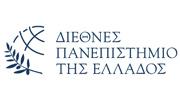 ΑΛΕΞΑΝΔΡΕΙΑ ΠΑΝΕΠΙΣΤΗΜΙΟΥΠΟΛΗ ΣΧΟΛΗ ΜΗΧΑΝΙΚΩΝΤΜΗΜΑ ΜΗΧΑΝΙΚΩΝ ΠΛΗΡΟΦΟΡΙΚΗΣ ΚΑΙ ΗΛΕΚΤΡΟΝΙΚΩΝ ΣΥΣΤΗΜΑΤΩΝΑΙΤΗΣΗ ΓΙΑ ΣΥΜΜΕΤΟΧΗ ΣΤΗΝ ΟΡΚΩΜΟΣΙΑ ΚΑΙ ΧΟΡΗΓΗΣΗ ΔΥΟ ΑΝΤΙΓΡΑΦΩΝ ΠΤΥΧΙΟΥΕπώνυμο : …………………………………………
Όνομα : ……………………………………………Πατρώνυμο : ……………………………………...Μητρώνυμο : ………………………………………
Αριθμός μητρώου ………………………………..Έτος εγγραφής: …………………………………Τηλ. Κινητό : ………………………………………Ε-mail : …………………………………………….Ταχ. Διεύθυνση: ………………………………....……………………………………………………..Τ.Κ…………….Σίνδος, …/  /2021Προςτη Γραμματεία του ΤμήματοςΜηχανικών Πληροφορικής και Ηλεκτρονικών Συστημάτων 
         Σας παρακαλώ να με δεχθείτε στην ορκωμοσία του Νοεμβρίου 2021
γιατί τελείωσα τις υποχρεώσεις μου το ακαδ. έτος 2020-2021 και να μου χορηγήσετε δύο αντίγραφα πτυχίου.
  Ο/Η Αιτ	(Υπογραφή)